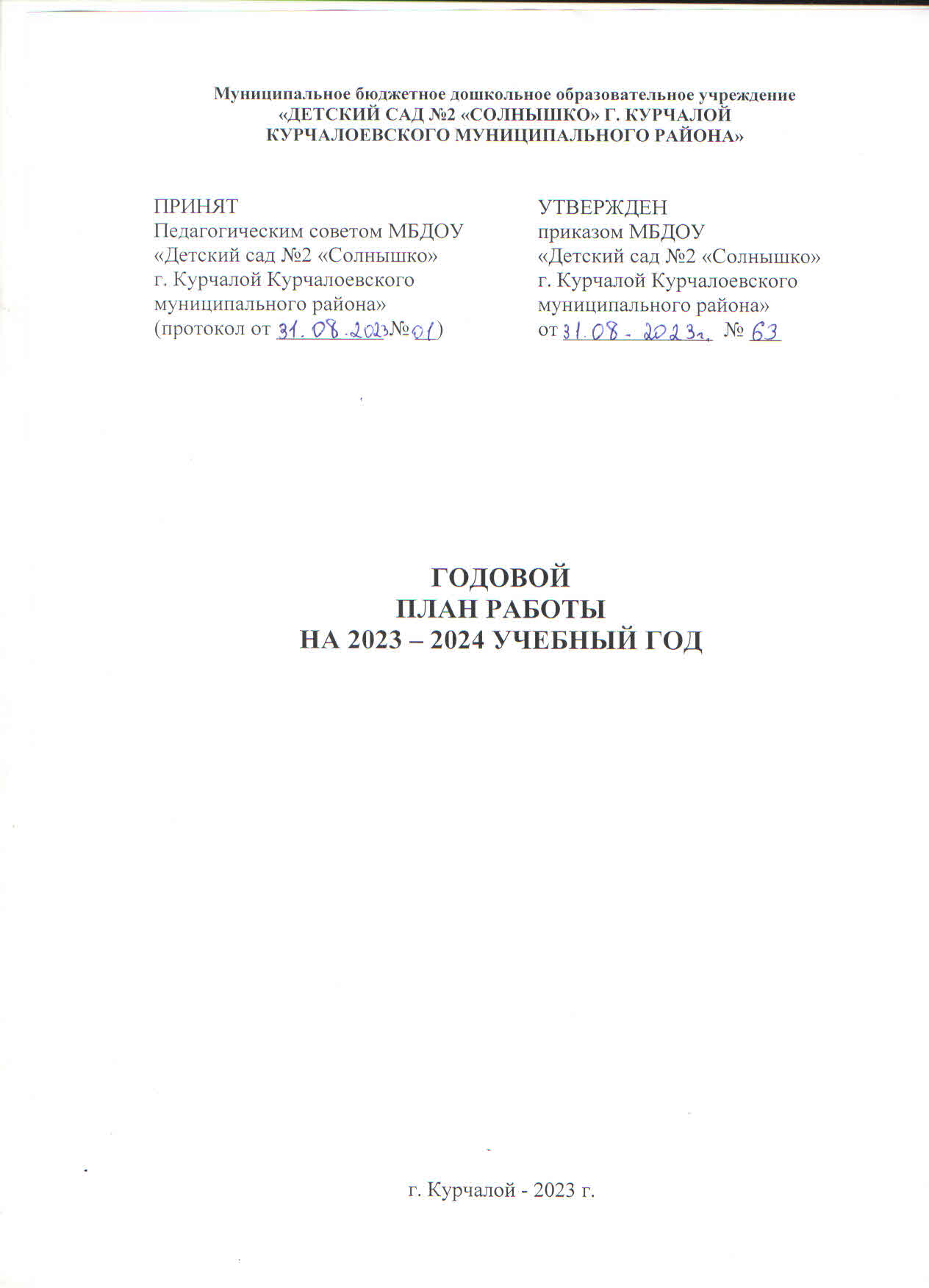 Содержание	Анализ деятельности педагогического коллектива за 2022 - 2023 учебный год1.1. Общие сведения о МБДОУ«Детский сад №2 «Солнышко» г.Курчалой  Курчалоевского муниципального района»Муниципальное бюджетное дошкольное образовательное учреждение «Детский сад №2 «Солнышко» г. Курчалой Курчалоевского муниципального  района» характеризуется, как современное дошкольное образовательное учреждение, которое обеспечивает полноценное, целостное развитие детей раннего и дошкольного возраста с учетом федерального государственного образовательного стандарта дошкольного образования по всем направлениям образовательной деятельности и способствует формированию современных базисных основ личности каждого дошкольника.В своей деятельности МБДОУ «Детский сад №2  «Солнышко»                                        г.Курчалой Курчалоевского муниципального района» руководствуется Законом РФ «Об образовании», Уставом ДОУ, решениями соответствующих органов управления образования, ФГОС ДО.На основании Устава ДОУ, детский сад работает в 12-ти часовом режиме с 7.00 до 19.00 ч., при пятидневной рабочей неделе.Детский сад укомплектован опытными педагогическими кадрами. Кадровый потенциал педагогов высокий. В ДОУ созданы кадровые условия, обеспечивающие развитие образовательной инфраструктуры в соответствии с перспективным планом и запросами педагогов. Педагогический коллектив стабилен. Педагоги принимают активное участие в районных методических объединениях.Территория МБДОУ включает:- участки с игровыми оборудованиями;В МБДОУ функционируют в настоящее время следующие кабинеты и залы:- Методический кабинет (совместный).Каждая возрастная группа имеет отдельную спальную комнату, групповую.Оборудование полностью соответствует государственным нормативам.Самообразование педагогов.Темы по самообразованию связаны с задачами, решаемыми учреждением или с приоритетными  направлением  деятельности.  Это    позволяет воспитателям   объединить свои усилия в решении    задач ДОУ и задач собственного развития.  При выборе темы учитываются индивидуальный   опыт   и профессиональное мастерство воспитателя. Каждый педагог дошкольного учреждения имеет план работы по самообразованию, в который включается: знакомство с новыми нормативными документами дошкольного образования, изучение новинок методической литературы, современных программ и технологий, передового педагогического опыта. В планах указываются содержание работы, практический выход. 1.2. Материально- техническое обеспечение образовательного процесса.     Соответствующее внимание было уделено улучшению материально - технической базы детского сада. Во всех группах произведен косметический ремонт.В основном все соответствует педагогическим требованиям, современному уровню образования и санитарным нормам. Все базисные компоненты развивающей среды детства включают оптимальные условия для полноценного физического, эстетического, познавательного и социального развития. В каждой возрастной группе детского сада созданы условия для самостоятельного активного и целенаправленного действия детей во всех видах деятельности: игровой, двигательной, изобразительной, театрализованной, конструктивной и т.д., которые содержат разнообразные материалы для развивающих игр и занятий. В группах имеются дидактические игры, наглядный и иллюстративный материал. В свободном доступе для детей необходимые материалы для рисования, лепки и аппликации, художественного труда (бумага различных цветов, пластилин, краски, кисти, карандаши, цветные мелки, природный и бросовый материалы). В группах организованы различные уголки (уголок сюжетно-ролевых игр и театра, физкультурный, уголок продуктивной деятельности и конструирования, уголок художественно-эстетического развития, уголок художественной литературы, уголок по ПДД, патриотический уголок), предоставляющие достаточные возможности для общения и организации разнообразных видов детской деятельности по интересам. Развивающая предметно-пространственная среда детского сада построена с учетом возрастных особенностей детей.На прогулочных участках имеется оборудование для организации игр (песочницы), предусмотрен выносной материал.За последний год произошли качественные изменения материально-технической базы:- закуплено медицинское оборудование;- закуплена краска для покраски групп;- проведён косметический ремонт во всех возрастных группах.1.3. Педагогическая диагностика детей.В течение учебного года отслеживалась динамика общего развития детей через диагностические карты, которые заполнялись воспитателями групп в начале учебного года и в конце года.По результатам диагностики выполнения программы по всем возрастным группам отмечено, что динамика развития соответствует возрасту детей.     К концу учебного года дети показали хорошие результаты.Социально-коммуникативное развитие показало: во всех группах необходимо продолжать уделять внимание речевому развитию и коммуникативным навыкам детей, закреплению умения вести ролевые диалоги, принимать игровые задачи, общаться со взрослыми и сверстниками.Познавательное развитие: продолжать работу по закреплению правил безопасности детей в детском саду, дома и правил безопасности на дороге, по формированию целостной картины мира, сенсорных эталонов и элементарных математических представлений, развитию конструктивных навыков, расширять знания о жанрах литературы, учить выразительно, читать стихи.	Речевое развитие: в течение учебного года необходимо вести индивидуальную работу с детьми по развитию речи в соответствии с возрастом детей, расширять словарный запас и дикцию.	Физическое развитие: показатели физической подготовленности  в группах пятого, шестого и седьмого года жизни - высокий уровень, четвертый год жизни- средний.   Во всех группах в течение учебного года необходимо уделять внимание закреплению основных видов движений, развитию основных физических качеств.	Художественно-эстетическое развитие:  показатели музыкального развития показали, что дети всех возрастных групп усвоили программный материал, но следует обратить внимание на музыкально – ритмические движения во время танцев, работать над пением естественным голосом. 	Обобщая эти данные, можно сделать вывод, что большая часть выпускников готовы к обучению в школе на высоком и среднем уровне.Таким образом, результаты диагностики освоения программного материала детьми всех возрастных групп за 2022 – 2023 учебный год показали хороший уровень Итоги диагностики помогли педагогам определить дифференцированный подход к каждому ребёнку в подборе форм организации, методов и приёмов воспитания и развития.1.4. Анализ деятельности ДОУ по заболеваемости, организации охраны жизни и укреплению здоровья воспитанников. 	В детском саду имеется специально оборудованный медицинский кабинет. Медицинское обеспечение воспитанников ДОУ осуществляется медсестрой  А.Р.Алиевой  по годовому плану медицинской сестры, котором отображены все мероприятия проводимые с детьми.В течение года проводилась работа по укреплению и сохранению здоровья детей: закаливающие процедуры, профилактическая работа, вакцинация по плану, медицинский осмотр.Максимальный объем учебной нагрузки на воспитанников регламентирован расписанием занятий, утвержденной учебным планом, в режиме 5 – дневной рабочей недели и не превышает норм предельно допустимой нагрузки.Одно из основных звеньев в общем комплексе мероприятий по укреплению здоровья и профилактике заболеваний у детей дошкольного возраста, придается полноценному питанию детей.Питание детей в ДОУ организовано в соответствии с санитарно-гигиеническими требованиями. Систематически составляется перспективное меню на 10 дней, с учётом продуктов завозимых в детский сад. Соблюдается режим питания.А.Р.Алиевой проводились беседы и консультации с родителями на разнообразные  темы.         Таким образом, использование в дошкольном учреждении комплексных профилактических мер помогло нам выявить детей с ослабленным здоровьем, также уменьшились случаи заболеваемости. Необходимо продолжать проводить совместную работу с родителями по профилактики снижения заболеваемости детей.1.5. Реализация задач годового плана.Вся педагогическая   работа в МБДОУ «Детский сад №2 «Солнышко»                 г.Курчалой  Курчалоевского муниципального  района» строилась на модели образовательного процесса.Выполняя задачи, взятые педагогическим коллективом на 2022 – 2023 учебный год, коллектив ДОУ добился определённых успехов. Все поставленные задачи были достаточно успешно реализованы не только через совместную образовательную деятельность, но и через все режимные моменты, игровую деятельность, работу с родителями, через творческий комплексный подход ко всему педагогическому процессу, включающему в себя поиск новых форм и методов работы с детьми. Всё это было достигнуто благодаря творчеству и грамотности наших педагогов.По реализации первой  годовой задачи:1. Совершенствование работы по нравственно – патриотическому воспитанию дошкольников, был проведен тематический контроль «Состояние работы ДОУ по нравственно - патриотическому воспитанию дошкольников», который показал, что в ДОУ созданы благоприятные условия для формирования нравственно - патриотических чувств у дошкольников. В достаточном количестве подобран материал, иллюстрирующий различную профессиональную деятельность человека, природу и архитектурные достопримечательности родного края. Материал классифицирован, имеет эстетичный вид, аккуратно расположен в уголках групп.При построении занятий воспитателями соблюдаются основные принципы нравственно - патриотического воспитания: принципы историзма, гуманизации, системности и доступности. Идет формирование у детей личностного отношения к фактам, событиям, явлениям в жизни родного края,  приобщение детей к социальной действительности проходит на достаточном уровне.Вторая годовая задача:2. Создание условий для  сохранения и укрепления физического и психического здоровья детей, их эмоционального благополучия, так же был проведен тематический контроль на тему: «Организация работы по сохранению и укреплению физического и психического здоровья детей», который показал, что в детском саду создаются благоприятные санитарно-гигиенические условия, обеспечивается заботливый уход за детьми, сохранение и укрепление физического и психического здоровья детей, организуется полноценное питание, систематически во все времена года проводится утренняя гимнастика, дыхательная гимнастика, закаливающие мероприятия. Особое внимание уделяется физическому воспитанию, проводятся закаливающие процедуры, способствующие укреплению здоровья и снижению заболеваемости. Подобные мероприятия способствуют созданию обязательных условий и привычек здорового образа жизни.В ходе тематического контроля педагоги показали уровень мастерства, соответствующий требованиям физкультурно-оздоровительной работы в ДОУ.Итоги тематического контроля показали неплохой уровень деятельности всех педагогов.В течение учебного года велась целенаправленная и систематическая работа, обеспечивающая охрану и укрепление физического и психического здоровья детей, сохранение их индивидуализации, приобщения их к ценностям здорового образа жизни и которая дала положительные результаты.  В МБДОУ проводились физкультурно-оздоровительные и спортивные мероприятия:- закаливание;- физкультурные занятия;- спортивные досуги, праздники;- утренняя гимнастика;- гимнастика пробуждения;- физ. минутки;- двигательная разминка во время перерыва между занятиями;-подвижные игры и физические упражнения с усложнением содержания;- Индивидуальная работа по развитию движений на прогулке.     	В режим дня включены здоровье сберегающие технологии: дыхательные упражнения, динамические паузы - в утреннюю гимнастику, между учебными занятиями, в упражнениях после дневного сна, в физкультурные занятия, а также индивидуальная работа. Педагогами активно используется пальчиковая гимнастика, способствующая развитию мелкой моторики и тактильных ощущений. Существенное место в решении задач физического воспитания занимают различные формы активного отдыха: спортивные досуги, праздники, дни здоровья.Для эффективного оздоровления и совершенствования детского организма, повышения его работоспособности, развития защитных сил от неблагоприятных факторов внешней среды, в детском саду созданы условия. Для детей всех возрастных групп, согласно норм СанПиН проводятся три раза в неделю физкультурные занятия, одно занятие  на свежем воздухе. Во всех групповых помещениях оформлены и функционируют уголки с физкультурным оборудованием, пособиями для подвижных игр, занятий физкультурой.Одно из ведущих мест в комплексе оздоровительных мероприятий ДОУ занимает сбалансированное питание, которое осуществляется в соответствии с Положением, в котором расписаны требования к устройству оборудованию, содержанию пищеблока, требованию к режиму питания, нормам питания. На основании положения и требований СанПиН разработано десятидневное меню по сезонам с учетом потребностей детского организма в основных пищевых веществах, выполнения натуральных норм и калорийности. Имеются технологические карты приготовления блюд, документация по питанию, которая ведется по форме и своевременно заполняется.  Ежедневно дети получают необходимое количество белков, жиров, углеводов, проводится витаминизация третьего блюда аскорбиновой кислотой в осеннее – зимний период. Меню включает разнообразный ассортимент первых, вторых овощных блюд. Вопрос организации питания в детском саду находится под постоянным контролем.Вопросы воспитания здорового ребенка решались в тесном контакте с семьей. Были подготовлены и доведены до сведения родителей консультации и памятки по профилактике простудных заболеваний, о новейших методах оздоровления детей, о воспитании у детей навыков безопасного поведения и сохранения собственного здоровья.1.6. Работа методического кабинета.Организуя работу методического кабинета, мы  руководствуемся основными принципами: содержание и оформление его должны соответствовать потребностям педагогов нашего учреждения образования. В кабинете сосредоточена документация методического кабинета и методические материалы по различным направлениям педагогической деятельности. Методический кабинет доступен каждому педагогу. Оформление выполнено в современном стиле, располагает к продуктивной работе.Исходя из многофункционального назначения методического кабинета, его следует рассматривать, прежде всего, как творческую педагогическую мастерскую, где педагог может получить практическую помощь в организации своей деятельности.Чтобы успешно решать задачи, связанные с оказанием методической помощи педагогам, повышением их квалификации и общего образовательного уровня, для кабинета подбирается материал, соответствующий современным методическим требованиям, и продумывается его систематизация.Постоянно ведется работа по наполнению содержания методического кабинета материалами:	- методические рекомендации по подготовке к занятиям, по анализу и самоанализу занятия и педагогической деятельности, вопросам самообразовательной деятельности, по разработке и оформлению образовательного проекта, по обобщению педагогического опыта, по использованию современных педагогических технологий;	- электронные материалы педагогических советов, практических занятий, семинаров и других методических мероприятий, проводимых в дошкольном учреждении;	- методические рекомендации организации работы с воспитанниками по всем образовательным областям.         Весь материал находится в электронном виде, ведётся работа по его систематизации и оформлению в виде отдельных папок.1.7. Работа с педагогами.Все пособия и материалы методического кабинета предназначены для дифференцированной помощи педагогам в работе с воспитанниками, для обобщения и распространения передового педагогического опыта. Конечным продуктом работы педагога будут знания, умения, навыки, уровень воспитанности детей, их интеллекта. Поэтому одной из главных задач заместителя заведующего по ВМР является умение направить внимание педагогов на то, что поможет им в достижении этой цели. Мы стремимся, чтобы все формы организации работы методического кабинета, методы и приемы формировали интерес к систематическому и углубленному изучению психологической и педагогической литературы, обеспечивая тем самым непрерывное образование педагогов, их творческий рост. Не менее важной задачей является формирование педагогического коллектива единомышленников, объединенных едиными целями, стремление к созданию оптимальных условий работы ДОУ, где внедряются современные технологии и лучший педагогический опыт с учетом всех запросов педагогов.Таким образом, мы стремимся к тому, чтобы методический кабинет стал методической копилкой, центром сбора педагогической информации, лабораторией творческого труда педагогов, чтобы каждый приход сюда приносил им новые знания, новые мысли и идеи, обогащал их опыт.Методический кабинет имеет необходимое техническое и компьютерное оснащение, подключён к сети Интернет, благодаря чему педагоги имеют свободный доступ к информации. Кабинет оснащён наглядными средствами.С педагогами были проведены открытые занятия: художественно – эстетическому развитию, патриотическому воспитанию, развитию речи и экологическому воспитанию. Педагоги показали хорошее педагогическое мастерство, на высоком  уровне провели занятия, подготовили самоанализы к своим занятиям. Ежемесячно с педагогами проводились консультации по следующим  темам: - «Экологическое воспитание – это воспитание нравственности, духовности и интеллекта»;- «Построение развивающей среды в ДОУ»;- «Организация закаливания детей в детском саду»;-«Совместная работа педагогов и родителей по укреплению здоровья детей»;- «Эстетическое воспитание детей в игре»;- «Организация летней оздоровительной работы в ДОУ».Все педагоги ДОУ постоянно повышают свой профессиональный уровень.1.8. Работа с родителямиВ МБДОУ «Детский сад №2  «Солнышко» г.Курчалой Курчалоевского муниципального района» проводится  большая работа по взаимодействию с семьей. Специалистами и педагогами  по уже разработанному плану работы с родителями, проводятся беседы, консультации, готовятся папки передвижки, памятки, рекомендации, 4 раза в год проводятся запланированные групповые тематические родительские собрания по возрастным параллелям, 2 раза в год общее родительское собрание. С детьми, не  посещающими детский сад, и их родителями работает консультативный пункт, который оказывает методическую, диагностическую и консультативную помощь родителям (законным представителям) воспитывающим детей дошкольного возраста в домашних условиях.За 2022 - 2023 учебный год за методической, диагностической и консультативной помощью не обратился никто.Работа проводимая с родителями была направлена на повышение педагогической культуры родителей, на укрепление взаимодействия детского сада и семьи, на усиление его воспитательного потенциала.Активное участие в жизни детского сада принимает родительский комитет. Родители принимают участие во всех мероприятиях запланированных в ДОУ и жизни  детей. Таким образом устанавливается доверительные отношения между родителями и детским садом.Посещение групп в течение учебного года позволило многим родителям пересмотреть свой взгляд на современное дошкольное образование. Большинство  родителей отметило позитивные изменения в поведении своих детей. По их мнению, благодаря  посещению детского сада ребята стали более общительными, раскрепощёнными, внимательными, организованными.Родители, наблюдая за работой педагогов, почерпнули полезную информацию о том, чем и как заниматься с детьми дома, так же в течение года получали консультативную помощь от медсестры, заместителя заведующего по ВМР и педагогов.1.9. Преемственность со школой.Детский сад активно взаимодействует по преемственности с ГБОУ «Курчалоевский ЦО» г.Курчалой Учителя начальных классов дают рекомендации по подготовке будущих первоклассников. Для воспитанников старшей группы были организованы  экскурсии в школу. Эти посещения приоткрывают перед старшими дошкольниками дверь в их скорое будущее, закладывают основы успешной адаптации в новом «втором доме». Посидеть за настоящей партой, написать мелом на настоящей доске, пообщаться с будущей учительницей, осмотреть библиотеку — всё это закладывает основы успешной адаптации к новому, школьному периоду в жизни. Завуч и учителя начальных классов очень радушно встречали наших воспитанников.Дети знакомились с первоклассниками, сидели за партами, посещали спортивный зал и библиотеку. В течение 2022 – 2023 учебного года в рамках преемственности была проведена следующая работа:- обновление информации в уголке для родителей будущего первоклассника;     - подготовлены консультации для родителей;     - выставка работ будущих первоклассников «Я рисую школу»;     - групповые собрание для родителей будущих первоклассников.1.10. Вывод.Анализируя работу педагогического коллектива в 2022 - 2023 учебном году можно сделать вывод, что все запланированные мероприятия по методической работе проведены, годовые задачи выполнены. Цель и задачи на 2023 - 2024 учебный годЦель: создание благоприятных условий при взаимодействии всех участников образовательного процесса – педагогов, родителей, детей для полноценного проживания ребенком дошкольного детства и его подготовка к жизни в современном обществе.Задачи:1. Повышение компетенции педагогических работников в вопросах применения ФОП ДО, через использование активных форм методической работы: обучающие семинары, открытые просмотры, мастер-классы, консультации.2. Содействовать повышению компетентности педагогов в формировании элементарных математических представлений по ФГОС ДО, детей дошкольного возраста как средства развития познавательных интересов и интеллектуального продвижения.3. Совершенствовать работу по охране и укреплению здоровья детей посредством формирования представлений о здоровом образе жизни и повышении качества двигательных навыков воспитанников.БЛОК №1РАБОТА С КАДРАМИБЛОК №2        ОРГАНИЗАЦИОННО-ПЕДАГОГИЧЕСКАЯ РАБОТАБЛОК №3РАБОТА С ДЕТЬМИБЛОК №44. ВЗАИМОДЕЙСТВИЕ ДОУ С РОДИТЕЛЯМИБЛОК №55.АДМИНИСТРАТИВНО – ХОЗЯЙСТВЕННАЯ РАБОТАБлок I. РАБОТА С КАДРАМИ1.1. Методическая работа с педагогами    1.2. Работа с младшим персоналом                                                          Блок II. ОРГАНИЗАЦИОННО-ПЕДАГОГИЧЕСКАЯ РАБОТА2.1. Методическая работа                                                                            2.2. Контроль и оценка деятельности                                                         Блок III. РАБОТА С ДЕТЬМИ3.1. Работа с воспитанниками Блок IV.  ВЗАИМОДЕЙСТВИЕ ДОУ С РОДИТЕЛЯМИ 4.1. Работа с родителями        Блок V.  АДМИНИСТРАТИВНО – ХОЗЯЙСТВЕННАЯ РАБОТА                                            5.1. Закупка и содержание материально-технической базы                     5.2. Админитративно-хозяйственная работа                                             №п/пВид деятельностиОтветственныеСрок1.1.Инструктаж педагогов по охране жизни и здоровья детей.ЗаведующийАвгуст1.2.Инструктаж с младшим обслуживающим персоналом «Должностные инструкции»Медицинская сестраАвгуст 1.3.Оформление информационного стенда Зам. зав. по ВМРАвгуст1.4.Уточнение тематики самообразования педагогов и специалистов ДОУЗам. зав. по ВМРАвгуст1.5.Консультация для воспитателей:«Методические рекомендации по реализации ФОП ДО»«Инновационный подход к организации предметно-развивающей среды ДОУ»«Проектная деятельность в ДОУ, виды проектов и проектирование»Зам. зав. по ВМРСентябрь1.6.Пополнение методического кабинета методической литературой в соответствии с ФГОС ДОЗам. зав. по ВМРВ течении года1.7.Инструкция по технике безопасности при организации  ООД  с воспитанникамиЗам. зав. по ВМРВ течении года1.8.Консультация для воспитателей:«Организация экспериментальной деятельности дошкольников»«Проектная деятельность,  как средство взаимодействия педагогов ДОУ, детей и родителей»Зам. зав. по ВМР             Октябрь1.9.Подготовка здания детского сада  к зиме, уборка территорииЗаведующий, Заведующий по АХЧДекабрь1.10.Инструктаж «О действиях персонала при угрозе террористических актов»Заведующий, Заведующий по АХЧНоябрь1.11.Консультации для воспитателей: «Способы и формы формирования элементарных математических представлений у дошкольников»Зам. зав. по ВМРОктябрь1.12.Инструктаж по охране жизни и здоровья детей в зимний период (лёд, сосульки)ЗаведующийЯнварь1.13.Инструктаж по ТБ при проведении новогодних праздников, оказание первой медицинской помощиЗаведующий, Ответственный за ТБ,Медицинская сестраДекабрь1.14.Консультации для воспитателей:1. «Требования к развивающей предметно-пространственной среде с учетом ФОП и ФГОС ДО»               2. «Прогулка на свежем воздухе - это здоровье дошкольников»Зам. зав. по ВМРСентябрь1.15.Подготовка материала для сайтаЗам. зав. по ВМРВ течении года1.16.Пополнение информации на сайтеОтветственный за сайтВ течении года1.17.Консультация для воспитателей:1. «Использование здоровьесберегающих технологий в различных видах деятельности дошкольников»2. «Использование нетрадиционных здоровьесберегающих технологий в различных видах деятельности дошкольников, в соответствии с ФГОС ДО»Зам. зав. по ВМРЯнварь1.18.Консультация для воспитателей:«Патриотическое воспитание и формирование исторического сознания у дошкольников»Консультация для обслуживающего персонала на тему: «Профилактические мероприятия в период эпидемиологического неблагополучия»Зам. зав. по ВМР        Февраль1.19.Педагогический час Зам. зав. по ВМРАпрель1.20.Поздравление коллектива с международным женским днёмЗаведующий, пред.ПКМарт1.21.Подготовка материала для сайта ДОУЗам. зав. по ВМРВ течении года1.22.Экологические субботники по уборке территорииЗаведующий, Заведующий по АХЧВ течении года1.23.Консультация для воспитателей«Самообразование педагогов»Зам. зав. по УВЧАпрель1.24.Проведение инструктажей по летней оздоровительной работеЗаведующийМай1.25. Проверка санитарного состояния прогулочных участковЗаведующий,  Медицинская сестраМай1.26.Составление годовых отчётовЗам. зав. по ВМРМай№п/пВид деятельностиОтветственныеСрок2.1.Педагогический совет №1. Установочный:1. 1.Анализ работы за летний оздоровительный период.2.Утверждение основной образовательной программы ДОУ.3.Обсуждение и утверждение документов регламентирующих образовательную деятельность МБДОУ «Детский сад №2 «Солнышко» г. Курчалой  Курчалоевского муниципального района»  на 2022 -2023  учебный  год:Заведующий, Зам. зав. по ВМР   Август2.2.Первичная диагностика детей на начало года. Воспитатели группСентябрь2.3.Мероприятия по адаптации детей к условиям ДОУЗам. зав. по ВМР, воспитатели группСентябрь2.4.Смотр-конкурс: «Готовность групп к началу учебного года»Заведующий,Зам. зав. по ВМРАвгуст2.5.Оперативный контроль:1. Санитарное состояние;2. Организация режима дня;3. Организация работы с родителями;4. Ведение документации в группахЗаведующий, Зам. зав. по ВМРОктябрь2.6.Выставка поделок: «Какие краски у осени». Зам. зав. по ВМР,ВоспитателиОктябрь2.7. Семинар-практикум: «Проектно-исследовательская деятельность в работе с современными дошкольниками»Зам. зав. по ВМРНоябрь2.8.Тематический контроль:  «Внедрение в практику работы проектного метода» Наблюдение, изучение документацииЗам. зав. по ВМРНоябрь2.9.Оперативный контроль:1. Санитарное состояние;2. Охрана жизни и здоровья;3. Сформированность у детей навыков самообслуживания;4. Ведение документации в группахЗаведующий, Зам. зав. по ВМРНоябрь2.10.Педагогический совет №2Тема: «Метод проектов, как средство разработки и внедрения педагогических инноваций»1. Использование метода проектов в познавательно - речевом развитии детей дошкольного возраста.2. Итоги тематического контроля: «Внедрение в практику работы проектного метода».3. Практическая часть: Педагогическая игра-импровизация "Кто хочет стать знатоком проектного метода?" Заведующий, Зам. зав. по ВМРНоябрь2.11.Обсуждение сценариев новогодних праздников, организация работы по подготовке и проведению утренниковЗам. зав. по ВМР,Воспитатели Декабрь2.12.Оперативный контроль:1. Санитарное состояние;2. Организация игровой деятельности;3. Организация двигательного режима в ДОУ в течение дня;4. Ведение документации в группахЗаведующий, Зам. зав. по ВМРДекабрь2.13.Методическая неделяПрезентация методических разработок, дидактических и наглядных пособий, проведение открытых занятий – из опыта работы педагогов по темам самообразованияЗам. зав. по ВМР,воспитателиДекабрьПодготовка новогодних утренниковЗам. зав. по ВМР,воспитателиДекабрь2.14.Мастер-класс для педагогов: «Игры, которые нас лечат»Зам. зав. по ВМР Декабрь2.15.Оперативный контроль:1. Санитарное состояние;2. Организация режима дня;3. Сформированность у детей навыков самообслуживания;4. Ведение документации в группахЗаведующий,Зам. зав. по ВМРЯнварь2.16.Оперативный контроль:1. Санитарное состояние;2. Организация работы с родителями;3. Охрана жизни и здоровья детей;4. Ведение документации в группах Заведующий, Зам. зав. по ВМРФевраль2.17.Оперативный контроль:1. Санитарное состояние;2. Организация игровой деятельности;3. Организация двигательного режима в ДОУ в течение дня;4. Ведение документации в группахЗаведующий, Зам. зав. по ВМРМарт2.18.Смотр-конкурс уголков: «Моя малая Родина»Зам. зав. по ВМР ВоспитателиНоябрь2.19.Тематический контроль: «Состояние   работы в ДОУ по патриотическому воспитанию, краеведению»Заведующий,Зам. зав. по ВМРФевраль2.20.Педагогический совет №3: «Воспитание нравственно-патриотических чувств посредством ознакомления дошкольников с традиционной культурой родного края»1. Вступительное слово заведующего по теме. 2. Блиц-опрос: мастерство в вопросах воспитания духовности, нравственности, патриотизма.3.Итоги смотра-конкурса уголков по патриотическому воспитанию.4. Выступление из опыта работы «Нравственно-патриотическое воспитание дошкольников через ознакомление с традициями и культурой своего народа».5.Доклад: «Нравственно- патриотическое воспитание детей дошкольного возраста».6. Итоги тематического контроля: «Состояние   работы в ДОУ по патриотическому воспитанию, краеведению».Заведующий, Зам. зав. по ВМРМарт2.21.Оперативный контроль:1. Санитарное состояние;2. Организация работы с родителями;3. Организация режима дня;4. Ведение документации в группах Заведующий, Зам. зав. по ВМРАпрель2.22.Итоговый контроль: «Готовность детей старшего дошкольного возраста к обучению в школе»Заведующий, Зам. зав. по ВМРМай2.23.Оперативный контроль:1. Санитарное состояние;2. Сформированность у детей навыков самообслуживания;3. Охрана жизни и здоровья детей;4. Ведение документации в группахЗаведующий, Зам. зав. по ВМРМай2.24.Проведение педагогической диагностикиВоспитатели, специалистыМай2.25.Педагогический совет №4. ИтоговыйТема: «Итоги воспитательно-образовательной работы за 2023-2024 учебный год»1. Анализ работы ДОУ за 2023 - 2024 учебный год, о выполнении задач годового плана;2. Подведение итогов по готовности детей к школе;3. Анализ оздоровительной работы за 2023 - 2024 учебный год. Анализ состояния здоровья и заболеваемости.4. Аналитические отчеты педагогов и специалистов о проделанной работе за 2023 - 2024 учебный год.4.Утверждение плана работы на летний оздоровительный периодЗаведующий, Зам. зав. по ВМРМай№п/пВид деятельностиОтветственныеСрок3.1.Праздник «День чеченской женщины»Зам. зав. по ВМР, воспитатели группСентябрь3.2.Утренник «День воспитателя и работников дошкольного образования»Зам. зав. по ВМР, воспитатели группСентябрь3.3.День солидарности в борьбе с терроризмом (беседа)Воспитатели группСентябрь3.4.Международный день распространения грамотности(8 сентября. Тематическая беседа)Воспитатели группСентябрь3.5.День Чеченской Республики(23 сентября. Тематическая беседа)Воспитатели группСентябрь3.6.Международный день пожилого человека (1 октября. Беседа сдетьми)Воспитатели групп Октябрь3.7.День защиты животных (4 октября. Акция «Помощь четвероногим друзьям)Зам. зав. по ВМР, Воспитатели Октябрь3.8.День города Грозного (5 октября. Спортивное мероприятие)Зам. зав. по ВМР, ВоспитателиОктябрь3.9.Конкурс детско – родительского творчества «Золотая осень»Воспитатели,Родители  Октябрь3.10.Утренник «Осенний бал в лесу»Зам. зав. по ВМР, Воспитатели Октябрь3.11.«Вайнехан г1иллакхаш», приуроченный Году Чеченского языка (18 октября)Зам. зав. по ВМР, Воспитатели Октябрь3.12.День отца в России (3-е воскресенье октября. Выставка «Мой папа»)Зам. зав. по ВМР, Воспитатели Октябрь3.13.Мероприятия, посвящённые Дню матери(последнее воскресенье ноября)Зам. зав. по ВМР,Воспитатели Ноябрь3.14.Конкурс поделок «Золотые руки наших мам!»Зам. зав. по ВМР, ВоспитателиНоябрь3.15.День народного единства (4 ноября. Беседа)Воспитатели группНоябрь3.16.День памяти погибших при исполнении служебных обязанностей сотрудников органов внутренних дел России (8 ноября) Воспитатели группНоябрь3.17.День Государственного герба Российской Федерации (30 ноября. Тематическая беседа.Конкурс рисунков)Воспитатели группНоябрь3.18.Конкурс творческих работ «Мастерская Деда Мороза»Заведующий,Зам. зав. по ВМРДекабрь3.19.Международный день инвалида (3 декабря. Тематическая беседа)Воспитатели группДекабрь3.20.День добровольца (волонтёра) в России (5 декабря. Тематическая беседа) Воспитатели группДекабрь3.21.Международный день художника (8 декабря. Конкурс рисунков)Воспитатели группДекабрь3.23.День Героев Отечества (8 декабря. Тематическая беседа)Воспитатели группДекабрь3.24.День Конституции Российской Федерации (12 декабря. Беседа)Воспитатели группДекабрь3.25.Новогодние утренники«Новогодний патруль»Зам. зав. по ВМР Воспитатели группДекабрь3.26.День восстановления государственности чеченского народа (9 января. Беседа)ВоспитателиЯнварь3.27.Зимний спортивный праздник «Взятие крепости»ВоспитателиЯнварь3.28.День снятия блокады Ленинграда (27 января. Беседа)ВоспитателиЯнварь3.29.День разгрома советскими войсками немецко - фашистских войск в Сталинградской битве(2 февраля. Беседа)Воспитатели Февраль3.30.День Российской науки (8 февраля. Проектная деятельность)Зам. зав. по ВМР,воспитателиФевраль3.31.День памяти о россиянах, исполнявших служебный долг за пределами Отечества (18 февраля. Беседа) ВоспитателиФевраль3.32.Выставка детских работ «О папе с любовью»Зам. зав. по ВМР,воспитателиФевраль3.33.Международный день родного языка (21 февраля. Беседа)ВоспитателиФевраль3.34.Спортивное развлечение посвящённое Дню защитника Отечества «Наша армия самая сильная»ВоспитателиФевраль3.35.Изготовление поздравительных открыток для мам во всех возрастных группахВоспитателиМарт3.36.Праздники, посвящённые 8 мартаЗам. зав. по ВМР,воспитатели Март3.37.День воссоединения Крыма с Россией (18 марта. Беседа)ВоспитателиМарт3.38.День Конституции Чеченской Республики (23 марта. Выставка рисунков)ВоспитателиМарт3.39.Всемирный день театра (27 марта. Театральная постановка)ВоспитателиМарт3.40.День космонавтики (12 апреля. Выставка творческих работ)Зам. зав. по ВМР,воспитателиАпрель3.41.День отмены КТО в Чеченской Республике (16 апреля. Тематическая беседа)Воспитатели группАпрель3.42.Мероприятия ко Дню Чеченского языкаЗам. зав. по ВМР,воспитателиАпрель3.43.Выставка детских работ«Люблю тебя, мой край!»Воспитатели группАпрель3.44.Праздник Весны и Труда (1 мая. Акция «Посади дерево»)Воспитатели группМай3.45.Утренник «День победы»Зам. зав. по ВМР,воспитателиМай3.46.День памяти и скорбиЗам. зав. по ВМР,воспитатели Май3.47.День детских общественных организаций России (19 мая. Тематическая беседа)Воспитатели группМай3.48.День славянской письменности и культуры (24 мая. Беседа)Воспитатели группМай3.49.Выпускной бал «До свиданья, детский сад!»Зам. зав. по ВМР,Воспитатели старшей группы Май№п/пВид деятельностиОтветственныеСрок4.1.Сбор сведений о семье, оформление документации со сведениями о родителях.Воспитатели группАвгуст4.2.Общее родительское собрание. «Начало учебного года - начало нового этапа в жизни детского сада, родителей и его воспитанников»Заведующий, Зам. зав. по ВМРСентябрь4.3.Консультации с вновь прибывшими родителями по адаптации Зам. зав. по ВМР, воспитатели группСентябрь4.4.Заседание родительского комитета ДОУ №1ЗаведующийСентябрь4.5.Консультация для родителей:«Режим дня дошкольника»Зам. зав. по ВМРОктябрь4.6.Осенняя ярмарка поделок из природного материала «Осенние фантазии»Воспитатели групп,РодителиОктябрь4.7.Помощь в организации осеннего праздникаВоспитатели  группОктябрь4.8.Консультация для родителей:1. «Формирование здорового образа жизни ребенка дошкольника в условиях ДОУ и семьи»2. «Экспериментирование дома»Зам. зав. по ВМРНоябрь4.9.Помощь в подготовке выставки ко Дню МатериВоспитателиНоябрь4.10.Участие в утреннике посвященном Дню МатериРодителиНоябрь4.11.Совместное творчество по созданию атрибутов к новогодним праздникам. Участие в новогодних утренникахЗам. зав. по ВМРДекабрь4.12.Консультации для родителей:1. «Зимние игры и забавы»,2. «Осторожно гололед»Зам. зав. по ВМРДекабрь4.13.Заседание родительского комитета ДОУ №2ЗаведующийЗаведующий по АХЧДекабрь4.14.Групповые родительские собранияВоспитатели В течении года4.15.Памятка для родителей«Игры для укрепления здоровья малышей» Медицинская сестраВ течении года4.16.Организации  фотовыставки «Новогодние  праздники  в ДОУ»Зам. зав. по ВМРВоспитателиДекабрь4.17.Консультация для родителей:  «Правила безопасного дорожного движения в зимний период»Зам. зав. по ВМРДекабрь4.18.Привлечение родителей к подготовке праздника, посвящённого Дню защитника Отечества.ВоспитателиФевраль4.19.Оформление родительских уголковВоспитателиВ течении года4.20.Заседание родительского комитета ДОУ №3ЗаведующийМарт4.21. Консультация для родителей: 1.«Будь здоров малыш»2. «Развитие интереса к физической культуре у дошкольников»Зам. зав. по ВМР        Февраль4.22.Выставка детских работ «Моя мама лучшая на свете»Воспитатели, Зам. зав. по ВМРНоябрь4.23.Консультация для родителей:«Портрет выпускника ДОУ»Воспитатели, Зам. зав. по ВМРМарт4.24.Консультации для родителей «Игрушка в жизни ребенка»Зам. зав. по ВМРАпрель4.25.Акция добрых дел по благоустройству территорииВоспитатели группСентябрь4.26.Индивидуальное  консультирование   родителей    (по  запросам)Специалисты  ДООВ течении года4.27.Общее родительское собрание:                                                                 «Итоги работы МБДОУ за учебный год»Заведующий,Зам. зав. по ВМРМай4.28.Заседание родительского комитета №4«Итоги работы родительского комитета за год»Заведующий, члены родительского комитетаМай4.29.Привлечение родителей к благоустройству территорииВоспитатели группМай4.30.Консультация: «Солнце, воздух и вода- наши лучшие друзья»Зам. зав. по ВМРВоспитателиМай№п/пВид деятельностиОтветственныеСрок5.1.Работа по благоустройству территорииЗаведующий, Заведующий по АХЧВ течении года5.2.Подготовка к отопительному сезонуЗаведующий, Заведующий по АХЧСентябрь5.3.Общее собрание трудового коллектива ДОУ: 1. Акт готовности ДОУ к началу учебного года.2. Ознакомление с Уставом МБДОУ «Детский сад №2 «Солнышко» г. Курчалой Курчалоевского муниципального района».3. О должностных инструкциях сотрудников МБДОУ «Детский сад №2 «Солнышко» г. Курчалой Курчалоевского муниципального района»4. Об обсуждении и рассмотрении локальных актов. 5. О графике работы сотрудников. 6. Знакомство с правилами приема детей и правилами внутреннего распорядка воспитанников. Заведующий,Заведующий по АХЧАвгуст5.4.Рейд по проверке санитарного состояния группЗаведующий по АХЧ, Медицинская сестраОктябрь5.5.Проверка пищеблока, маркировка, установка мебели и оборудованияЗаведующий по АХЧ, Медицинская сестраОктябрь5.6.Разработка плана профилактических мероприятий по ОРЗ и гриппуМедицинская сестраНоябрь5.7.Осмотр территории прогулочных участков, устранение неполадок малых форм.Заместитель заведующего по АХЧАпрель5.8.Работа по оформлению детского сада к Новому годуЗаведующий, ЗавхозДекабрь5.9.Общее собрание трудового коллектива №2:1. Организация питания детей в детском саду.2. График проведения новогодних утренников3. Выполнение правил внутреннего трудового распорядка.4. Инструктаж по технике безопасности  при проведении новогодних праздниковЗаведующий, Заведующий по АХЧ,Медицинская сестраДекабрь5.10.Очистка крыши. Заведующий по АХЧАвгуст5.11.Рейд  на  пищеблок  по ТБ.Заведующий              Зав. по АХЧ Медицинская сестраЯнварь5.12.Работа с документациейСправки  по итогам контроляЗаведующий            Зав. по АХЧМедицинская сестраЯнварь5.13.Ревизия  продуктового  складаЗаведующий            Зав. по АХЧ Январь5.14.Проведение анализа. Заболеваемость детей  за первое полугодиеМедицинская сестраЯнварь5.15.Подготовка территории ДОУ к весеннему периодуЗаведующий,    Заведующий по АХЧМарт5.16.Общее собрание трудового коллектива:1. Система работы по противодействию терроризму и экстремизму. 2. Безопасность детей забота всех и каждого. 3. «Антитеррористическая безопасность» (памятка)Заведующий,    Заведующий по АХЧ, Медицинская сестраЯнварь5.17.Просмотр закрепления и установки мебели в помещениях детского садаЗаведующийМарт5.18.Административно-хозяйственный  контроль     по     соблюдению    правил  внутреннего  распорядкаЗаведующийМарт5.19.Работа по благоустройству территорииЗаведующий по АХЧ, Коллектив ДОУМарт5.20.Приобретение  игрового  физкультурного  материалаЗаведующийЗаместитель заведующего по АХЧ         Март5.21.Закупка материалов для ремонтных работ.Заведующий,Заведующий по АХЧМай5.22.Проведение итогового общего собрания трудового коллектива:1. Об итогах работы за 2023 - 2024 учебный год. 2. Об организации работы МБДОУ в летний оздоровительный период. 3. О подготовке МБДОУ к новому учебному году и проведении ремонтных работ в летний оздоровительный период, ознакомление с основными локальными актамиЗаведующий,Заведующий по АХЧМай